דָּנָה בַּיַּעַרדָּנָה בַּיַּעַר.דָּנָה רָאֲתָה  בַּיַּעַר חַיָּה יָפָה.דָּנָה רָאֲתָה בַּיַּעַר אַיָּלָה.הָאַיָּלָה רָצָה בַּיַּעַר.דָּנָה רָצָה אַחַר  הָאַיָּלָה.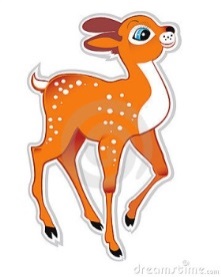 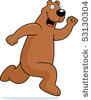 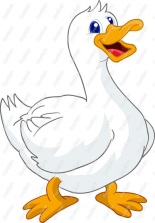 הַשְׁלֵם:דָּנָה בַּיַּעַרדָּנָה בַּ____________________.דָּנָה______________________  בַּיַּעַר חַיָּה יָפָה.דָּנָה רָאֲתָה בַּיַּעַר ______________________.הָאַיָּלָה ______________________ בַּיַּעַר.______________________ רָצָה אַחַר הָאַיָּלָה.(רָאֲתָה, דָּנָה, אַיָּלָה, רָצָה, יַּעַר)דָּנָה בַּיַּעַרמַה דָּנָה רָאֲתָה?____________________________________________________________________________________________________________מִי רָאָה אַיָּלָה?____________________________________________________________________________________________________________מִי רָצָה?____________________________________________________________________________________________________________